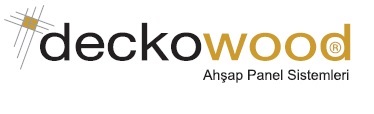 Deckowood DKWP2L2 YUTUCU AKUSTİK AHŞAP DUVAR PANELİ TEKNİK ŞARTNAMEBu şartnamede Salon arkasında yer alan yutucu akustik duvar kaplamanın malzeme ve metodları tanımlanmaktadır. Yutucu paneller Deckowood marka, perforasyonlu model DKWP2L2 Yutucu Akustik Ahşap Panel, NRC değeri olarak 0,60-0,63 aralığını  karşılamaktadır. Mevcut mekan da oluşan değişken frekansdaki ses dalgalarının duvar yüzeyine çarpması neticesinde rezonansa girmesini önleyici ve sesin net olarak duyulmasına imkan veren 600x1200x18 mm ölçülerinde MDF Lam / Kaplamalı  malzemeden üretilmiş panelin üzerinde ortalama 1800 adet/m² delik perforasyonu ve 16mm aralıklı derz sağlanacaktır. Delik çapları 6/8/10 mm olacaktır. Delik çap aralığı merkezden merkeze 16*16 mm şaşırtmalı sıradır. 3mm derz aralığı merkezden merkeze 16*16 mm şaşırtmalı sıradır. Perforasyon özellikleri aşağıdaki çizimde gösterilmektedir. Arka yüzey ithal malı 0,2 mm kalınlığında akustik kumaş kaplı olacaktır. Böylece ses yutma odacıkları oluşturulacaktır. Bu panellerin perforasyon oranı ortalama (6Ø:  % 22,00/m2), (8Ø:  % 39,20/m2), (10Ø:  Tavsiye edilmiyor) olup ses yutma odacıklarının toplam hacmi NRC değerini karşılaması gerekmektedir.Panelin duvara montajı için, dikey de yada yatayda 60 cm.’de bir sabitlenmiş, 40*60*2 mm demir kutu profiller ile oluşturulmuş taşıyıcı konstrüksiyon üzerine  ahşap karkaslar terazisinde ve ipinde duvara monte edilecek aralarına 5 cm kalınlığında 50 kg/m³ yoğunluğunda taş yünü döşenecektir. Montaj öncesi alt yapısı bu türlü hazırlanmış duvara bu akustik paneller lamba, zıvanalı sistemi, ya da yabancı çıtalı bağlantılı montaj işlemi yapılacaktır. Montajının yapılması için Lamba Zıvanalı / Kanallı sistemde montaj tel zımba tabanca ve yapıştırıcı ile yapılacaktır.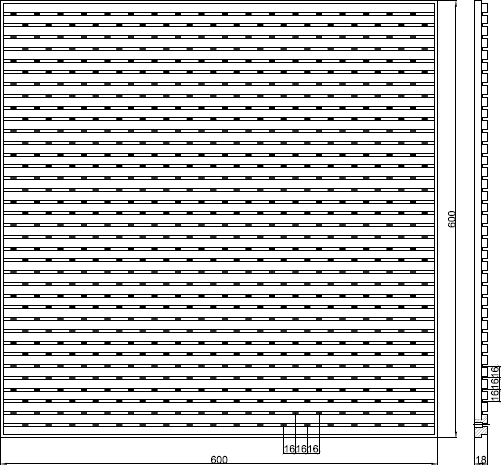 